1.Общие положения1.1. Настоящий порядок и основания перевода, отчисления и восстановления обучающихся (воспитанников) (далее -  Порядок) разработан для муниципального бюджетного дошкольного образовательного учреждения детский сад общеразвивающего вида № 27 станицы Казанская муниципального образования Кавказский район (далее - МБДОУ) в соответствии с Федеральным Законом от                29.12. 2012 г. № 273-ФЗ «Об образовании в Российской Федерации», приказом Министерством образования и науки РФ от 28.12.2015г. № 1527 «Об утверждении Порядка и условий осуществления перевода обучающихся из одной организации, осуществляющей образовательную деятельность по образовательным программам дошкольного образования, в другие организации, осуществляющие образовательную деятельность по образовательным программам соответствующих уровня и направленности».1.2. Настоящий  Порядок регулирует порядок и основания перевода, отчисления и восстановления несовершеннолетних обучающихся (воспитанников) (далее - воспитанников) МБДОУ.2. Порядок и основания для перевода воспитанников2.1. Перевод воспитанников в другое муниципальное дошкольное образовательное учреждение (далее – МДОУ) осуществляется на основании приказа Министерства образования и науки РФ от 28.12.2015г. № 1527 «Об утверждении Порядка и условий осуществления перевода обучающихся из одной организации, осуществляющей образовательную деятельность по образовательным программам дошкольного образования, в другие организации, осуществляющие образовательную деятельность по образовательным программам соответствующих уровня и направленности» и может быть в следующих случаях:- по инициативе родителей (законных представителей) воспитанника;- в случае прекращения деятельности МБДОУ, аннулирования лицензии на осуществление образовательной деятельности (далее – лицензия), в случае приостановления действия лицензии;- на период приостановления деятельности МБДОУ, согласно приказу МБДОУ. 2.2. Перевод воспитанников не зависит от периода (времени) учебного года.2.3. В случае перевода воспитанника по инициативе его родителей (законных представителей) в другое муниципальное дошкольное образовательное учреждение, родители (законные представители):- осуществляют выбор принимающего МДОУ;- обращаются в выбранную организацию с запросом о наличии свободных мест соответствующей возрастной категории воспитанника и необходимой направленности группы, в том числе с использованием информационно-телекоммуникационной сети "Интернет" (далее - сеть Интернет);- при отсутствии свободных мест в выбранной организации обращаются в Управление образования.-   обращаются в МБДОУ с письменным заявлением об отчислении воспитанника, в связи с переводом в другое МДОУ. Заявление о переводе может быть направлено в форме электронного документа с использованием сети Интернет.2.3.1. В заявлении об отчислении воспитанника в порядке перевода  (Приложение № 1) родители (законные представители) воспитанника указывают: фамилию, имя, отчество (при наличии)  воспитанника;дата рождения воспитанника;направленность группы;наименование принимающего МДОУ. В случае переезда в другую местность родителей (законных представителей)  воспитанника, указывается, в том числе населённый пункт, муниципальное образование, субъект РФ, в который осуществляется переезд.2.3.2. На основании заявления родителей (законных представителей) воспитанника об отчислении в порядке перевода, МБДОУ в 3-х дневный срок издает распорядительный акт (приказ)  об отчислении воспитанника в порядке перевода с указанием принимающего МДОУ и направляет в принимающую организацию обращение о предоставлении в МБДОУ  уведомления о зачисления воспитанника, с указанием номера и даты распорядительного акта (Приложение № 4).2.3.3. МБДОУ выдает родителям (законным представителям) медицинскую карту и личное дело ребенка под роспись. 2.3.4. При зачислении воспитанника в МБДОУ в порядке перевода из другого МДОУ, родителями ( законными представителями) воспитанника представляется личное дело воспитанника  вместе с заявлением о зачислении воспитанника в МБДОУ в порядке перевода ( Приложение № 2)  и предъявлением оригинала документа, удостоверяющего личность родителя ( законного представителя) воспитанника. 2.3.5. После приема заявления, личного дела и медицинских документов воспитанника  МБДОУ заключает договор об образовании по образовательным программам дошкольного образования с родителями (законными представителями) воспитанника, и в течение 3-х рабочих дней после заключения договора, издает распорядительный акт (приказ)  о зачислении воспитанника в порядке перевода из МДОУ.2.3.6. МБДОУ при зачислении воспитанника, отчисленного из другого МДОУ, в течение 2-х рабочих дней с даты издания распорядительного акта (приказа) о зачислении воспитанника в порядке перевода, письменно уведомляет исходное МДОУ  о номере и дате распорядительного акта о зачислении воспитанника в МБДОУ (Приложение № 3).2.3.7. В распорядительном акте (приказе)  о зачислении воспитанника делается запись о зачислении воспитанника в порядке перевода с указанием МДОУ,  в котором он обучался до перевода, возрастной категории воспитанника и направленности группы.2.3.8. В МБДОУ на основании переданных личных дел на воспитанников формируются новые личные дела.2.4.  Перевод воспитанников в случае прекращения деятельности МБДОУ, аннулирования лицензии на осуществление образовательной деятельности, в случае приостановления действия лицензии.2.4.1. О предстоящем переводе, согласно распорядительного акта учредителя, МБДОУ в случае прекращения своей деятельности обязано уведомить родителей (законных представителей) воспитанников в письменной форме в течение 5-ти рабочих дней с момента издания распорядительного акта учредителя о прекращении деятельности МБДОУ, а также разместить указанное уведомление на своем официальном сайте в сети Интернет. Данное уведомление должно содержать сроки предоставления письменных согласий родителей (законных представителей) воспитанников на перевод в принимающее МДОУ.2.4.2. По причине, влекущей за собой необходимость перевода воспитанников,  МБДОУ обязано уведомить учредителя, родителей (законных представителей) воспитанников в письменной форме, а также разместить, указанное уведомление,  на своем официальном сайте сети Интернет:- в случае аннулирования лицензии в течение 5-ти рабочих дней с момента вступления в законную силу решения суда;- в случае приостановления действия лицензии, в течение 5-ти рабочих дней с момента внесения в  Реестр лицензии сведений, содержащих информацию о принятом федеральным органом исполнительной власти,  осуществляющим функции по контролю и надзору в сфере образования, или органом исполнительной власти субъекта Российской Федерации, осуществляющим переданные Российской Федерацией  полномочия в сфере образования, решении о приостановлении действия лицензии.2.4.3. МБДОУ обязано направить  учредителю информацию о списочном составе воспитанников, с указанием возрастной категории, направленности группы и осваиваемых ими образовательных программ дошкольного образования для перевода воспитанников в другие МДОУ.2.4.4 МБДОУ доводит до сведения родителей (законных представителей) воспитанников полученную от учредителя информацию об МДОУ, реализующих образовательные программы дошкольного образования, которые дали согласие на перевод воспитанников из МБДОУ, а также о сроках предоставления письменных согласий родителей (законных представителей) воспитанников на перевод воспитанников в принимающие МДОУ. Указанная информация доводится в течение 10 рабочих дней с момента ее получения  и включает в себя:- наименование принимающего МДОУ;- перечень реализуемых образовательных программ дошкольного образования;- возрастную категорию воспитанников;- направленность группы;- количество свободных мест.2.4.5. После получения письменных согласий родителей (законных представителей) воспитанников МБДОУ издает распорядительный акт (приказ) об отчислении воспитанников в порядке перевода в принимающие МДОУ  с указанием основания такого перевода (прекращения деятельности МБДОУ, аннулирования лицензии, приостановление деятельности лицензии).2.4.6. В случае отказа от перевода в предлагаемое МДОУ, родители (законные представители) воспитанника указывают об этом в письменном заявлении. 2.4.7. МБДОУ передает в принимающее МДОУ списочный состав воспитанников, письменные согласия родителей (законных представителей) воспитанников, личные дела и медицинские документы воспитанников.2.5. Перевод воспитанников внутри  МБДОУ осуществляется:в следующую возрастную группу ежегодно не позднее 1 сентября;по письменному заявлению родителей  (законных представителей) воспитанника, в интересах воспитанника, в другую возрастную группу, соответствующую возрасту воспитанника или возрастную группу на год старше при наличии свободных мест;аварийных ситуаций, препятствующих осуществлению образовательной деятельности, создающих угрозу жизни и здоровью воспитанников;2.7. Основанием для перевода является письменное заявление родителей (законных представителей) о переводе с последующим изданием распорядительного акта (приказа) руководителя МБДОУ. В случае перевода воспитанника внутри МБДОУ издается приказ о переводе воспитанника с указанием возрастной группы (из какой возрастной группы в какую).3 .Порядок и основания для отчисления воспитанников3.1. Образовательные отношения прекращаются в связи с отчислением воспитанника из МБДОУ:- в связи с получением образования (завершения обучения) в соответствии с договором  об образовании по образовательным программам дошкольного образования заключённого сродителями (законными представителями) воспитанника ;- досрочно в следующих случаях:по инициативе родителей (законных представителей) воспитанника, в том числе в случае перевода воспитанника для продолжения освоения образовательной программы в другое МДОУ, осуществляющее образовательную деятельность;по обстоятельствам, не зависящим от воли воспитанника или родителей (законных представителей) воспитанника и МБДОУ, в том числе в случае ликвидации МБДОУ.3.2. Основанием для прекращения образовательных отношений является распорядительный акт (приказ) руководителя МБДОУ об отчислении и письменное заявление родителей (законных представителей) воспитанника. 3.3. Права и обязанности воспитанника, предусмотренные законодательством об образовании и локальными нормативными актами МБДОУ,  прекращаются с даты его отчисления из МБДОУ.3.4. Досрочное отчисление воспитанника из МБДОУ по инициативе родителей (законных представителей) воспитанника не влечет за собой возникновение каких-либо дополнительных, в том числе материальных обязательств перед МБДОУ.3.5. По письменному заявлению  родителей (законных представителей) воспитанника в 3-х дневный срок со времени издания распорядительного акта (приказа)  об отчислении воспитанника родителям (законным представителя) выдаются медицинские документы и личное дело воспитанника.3.6. В «Книге движения детей» руководитель МБДОУ делает соответствующую отметку об отчислении воспитанника.4. Порядок восстановления воспитанника  в МАДОУ.4.1. Воспитанник, отчисленный из МБДОУ по инициативе родителей (законных представителей) до завершения освоения образовательной программы,  имеет право на восстановление, в соответствии с административным регламентом  предоставления администрацией муниципального образования Кавказский район муниципальной услуги  «Прием заявлений, постановка на учет и зачисление детей в образовательные учреждения, реализующие основную образовательную программу дошкольного образования (детские сады)».5. Заключительные положения.5.1. Настоящий Порядок вступает в законную силу с момента утверждения его руководителем МБДОУ.5.2. Текст настоящего Порядка подлежит доведению до сведения родителей (законных представителей) воспитанников.5.3. Текст настоящего Порядка подлежит размещению на официальном сайте МБДОУ в сети Интернет.5.4. В настоящий Порядок по мере необходимости, выхода указаний, рекомендаций вышестоящих органов могут вноситься изменения и дополнения, которые принимаются    Советом родителей  и утверждаются  руководителем  МБДОУ.5.5. Срок действия настоящего Порядка не ограничен. Порядок  действует до принятия нового.Заведующему  МБДОУ д/с-о/в № 27Е.В.Кулюковой от							     							ФИО родителя (законного представителя)           			                    	____________________________________						____________________________________адрес проживания ребёнка и родителей (законных представителей)                                                                                                                                                                                                            (контактные телефоны)          ЗАЯВЛЕНИЕ                 об отчислении в порядке перевода в принимающую организацию Прошу Вас отчислить   в порядке перевода   из  группы 					   																	                       общеразвивающей/компенсирующейнаправленности МБДОУ д/с-о/в  № 27 станицы Казанская, в   группу                                                                                                                    направленности                                                                   общеразвивающей/компенсирующей                                                                                                                                                   ,          (наименование принимающей  организации, населенный пункт, муниципальное образование, субъект РФ)ребенка 																											 ( ФИО, дата рождения ребенка)с «           » 				20	     г.Прошу выдать личное дело и медицинскую карту ребенка._____________________                  		 ___________________________________    (дата подачи заявления)                                                                                                  (подпись, расшифровка подписи)                                   Приложение № 2Заведующему  МБДОУ д/с-о/в № 27Е.В.Кулюковой от								                                                                        ФИО родителя (законного представителя)адрес проживания ребёнка и родителей (законных представителей) (контактные телефоны)       ЗАЯВЛЕНИЕо приеме,  в порядке перевода, на обучение по образовательным               программам дошкольного образования.Прошу Вас принять, в порядке перевода, в группу						                                                                                                     общеразвивающей/компенсирующейнаправленности МБДОУ д/с-о/в № 27 станицы Казанская, из группы									 направленности							общеразвивающей/компенсирующей							наименование исходной организации, населенный пунктребенка																			Ф.И.О., дата рождения	Место рождения ребёнка										Адрес проживания ребенка 										на обучение по образовательным программам дошкольного образования в муниципальное  бюджетное  дошкольное образовательное учреждение детский сад общеразвивающего вида № 27  станицы Казанская муниципального образования Кавказский район.Сведения о родителях:Мать: 						Ф.И.О.						адрес регистрации						адрес фактического проживания, контактный телефонОтец: 						Ф.И.О.						адрес регистрации						адрес фактического проживания, контактный телефонС уставом, лицензией на осуществление образовательной деятельности,  с образовательными  программами   и другими  документами, регламентирующими организацию и осуществление образовательной деятельности, права и обязанности воспитанников МБДОУ д/с-о/в  № 27, с Законом Краснодарского края «О мерах по профилактике безнадзорности и правонарушений несовершеннолетних в Краснодарском крае» № 1539 от 21.07.2008 года, ознакомлены:Мать: _____________________                  	         Отец: 						                         (подпись, расшифровка подписи)                                                                                                (подпись, расшифровка подписи)              (дата подачи заявления)                                                                                                               (подпись заявителя, расшифровка подписи) 											Приложение № 3В_______________________________________________________________________________         (наименование исходной организации)Уведомление.Уведомляем Вас о том, что 										      														,                                                             (Ф.И.О., дата рождения ребенка)зачислен в МБДОУ д/с-о/в  № 27  станицы Казанская муниципального образования Кавказский район в  группу общеразвивающей   направленности     с «		» 			 20	    г. (приказ № 		     от  				).Заведующий  МБДОУ д/с-о/в  № 27 			  Е.В. Кулюкова     				 В соответствии с утверждённым  «Порядком и условий осуществления перевода обучающихся из одной организации, осуществляющей образовательную деятельность по образовательным программам дошкольного образования, в другие организации, осуществляющие образовательную деятельность по образовательным программам соответствующих уровня и направленности» от 28 декабря 2015г. № 1527,  прошу направить в МБДОУ д/с-о/в  № 27  на электронный адрес   mdou-27kvz@mail.ru    сканированный вариант уведомления в двухдневный срок после зачисления в Вашу образовательную организацию _______________________________________________________________				                  (ФИО, дата рождения ребенка)с указанием номера и даты распорядительного акта.Заведующий  МБДОУ д/с-о/в  № 27   				Е.В.КулюковаМУНИЦИПАЛЬНОЕ БЮДЖЕТНОЕ ДОШКОЛЬНОЕ ОБРАЗОВАТЕЛЬНОЕУЧРЕЖДЕНИЕ ДЕТСКИЙ САД ОБЩЕРАЗВИВАЮЩЕГО ВИДА № 27(МБДОУ д/с-о/в № 27) СТ. КАЗАНСКАЯ МО КАВКАЗСКИЙ РАЙОНКРАСНОДАРСКОГО КРАЯ352147 СТ КАЗАНСКАЯ, ул.КРАСНАЯ, 62Телефон 25-6-77электронный адрес:mdou-27kvz@mail.ru ОГРН 1022303882908ИНН/КПП 2332014522/233201001   № ____ от  ___________201____  г.на № _______ от ______________МУНИЦИПАЛЬНОЕ БЮДЖЕТНОЕ ДОШКОЛЬНОЕ ОБРАЗОВАТЕЛЬНОЕ УЧРЕЖДЕНИЕ ДЕТСКИЙ САД ОБЩЕРАЗВИВАЮЩЕГО ВИДА № 27(МБДОУ д/с-о/в № 27) СТ. КАЗАНСКАЯ МО КАВКАЗСКИЙ РАЙОНКРАСНОДАРСКОГО КРАЯ352147 СТ КАЗАНСКАЯ, ул.КРАСНАЯ, 62Телефон 25-6-77электронный адрес:mdou-27kvz@mail.ru ОГРН 1022303882908ИНН/КПП 2332014522/233201001    В_______________________________________________________________________________              (наименование исходной организации)№ _____ от  ___________201__ г.на № _______ от ______________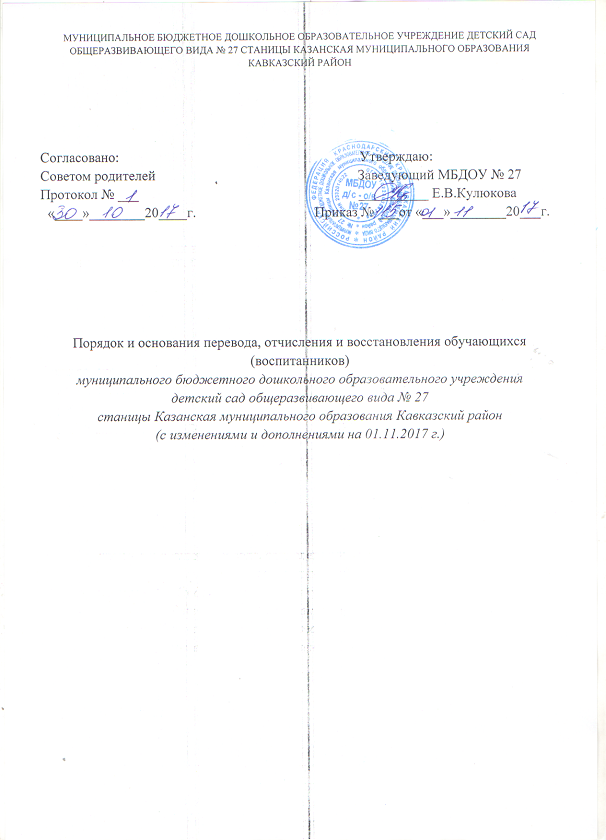 